Certificat médical Handisport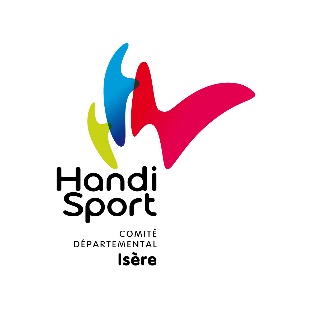 Je soussigné(e), Docteur _ _ _ _ _ _ _ _ _ _ _ _ _ _ _ _ _ _ _ _ _ _ _ _ _ _ _ _ _ _ _ _ _ _ _ _ _ _ _ _ _ _ _ _ _ _CERTIFIE AVOIR EXAMINE CE JOURNom et Prénom : _ _ _ _ _ _ _ _ _ _ _ _ _ _ _ _ _ _ _ _ _ _ _ _ _ _ _ _ _ _ _ _ _ _ _ _ _ _ _ _ _ _ _ _ _ _ _ _ _Date de naissance :     _   _ / _   _   / _   _   _   _                              Sexe :      □ Masculin         □ FémininEt n’avoir constaté AUCUNE CONTRE‐INDICATION aux pratiques sportives suivantes, en loisirRayer les disciplines contre-indiquéesAthlétismeAvironBadmintonCanoë-KayakCourse d’OrientationCyclismeEscaladeEscrimeFootballGoalball/TorballHockey fauteuil (en gymnase)Hockey (debout, en gymnase)NatationRandonnée pédestrePétanqueSarbacaneSki AlpinSki Nordique / BiathlonSports Boules (Pétanque-Boccia)Tennis Tennis de TableTir (arc, carabine, sarbacane)VoileAutre, précisez : ………………………..Remarques restrictives éventuelles : _ _ _ _ _ _ _ _ _ _ _ _ _ _ _ _ _ _ _ _ _ _ _ _ _ _ _ _ _ _ _ _ _ _ _ _ _ __ _ _ _ _ _ _ _ _ _ _ _ _ _ _ _ _ _ _ _ _ _ _ _ _ _ _ _ _ _ _ _ _ _ _ _ _ _ _ _ _ _ _ _ _ _ _ _ _ _ _ _ _ _ _ _ _ _ _ _ _ __ _ _ _ _ _ _ _ _ _ _ _ _ _ _ _ _ _ _ _ _ _ _ _ _ _ _ _ _ _ _ _ _ _ _ _ _ _ _ _ _ _ _ _ _ _ _ _ _ _ _ _ _ _ _ _ _ _ _ _ _ _ _ _ _ _ _ _ _ _ _ _ _ _ _ _ _ _ _ _ _ _ _ _ _ _ _ _ _ _ _ _ _ _ _ Remarques :  Le code du sport impose la présentation préalable d’un certificat médical datant de moins d’un an et attestant l’absence de non contre‐indication avant la délivrance d’une licence sportiveSystématiquement pour toute première demande de licence (article L231‐2 du code du sport)Conformément à l’article L231‐2 du code du sport, la Fédération Française Handisport exige pour tout renouvellement de licence, pour un pratiquant, un certificat médical.Multi-activitéLe code du sport précise : « Un certificat médical atteste l’absence de contre‐indication à la pratique de l’activité physique ou sportive pour laquelle elle est sollicitée ». C'est-à-dire que le certificat ne peut être délivré pour « toute activité » et doit préciser chacune des activités.							Cachet professionnel : Date de l’examen médical : ____________							Signature du médecin :